Name: 		Date:	Harry Potter word searchFind the characters and creatures from the list below in the grid.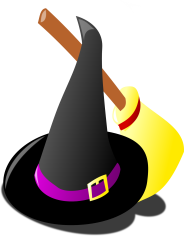 Task one – metaphors and similesChose one of the characters/creatures from the word search above to focus on for both this task and the next.Have a go at constructing your own in the space below.Task two – using sensesNow write a paragraph about your character or creature in the space below. Think about describing their senses and what can they smell, hear, see and touch. Try to include the figurative language you came up with, such as metaphors and similes.Use one of the following prompts as a possible starting point. You are also free to use your own starting point.UYPVNPEZIQMTTEWTDKGRRSNCBRMPRUHPPOOWMJOOHUNXVXKAJCDUHLICHVBGWIZKITRLVNMBESLTXGBNKXANORRRVHUMHUUEDZGXKAEXNLGRIFFINXOMBOHCIFMQHABIDENJKWRZIDCEQNZUYBQBJGHVKCCERODELBMUDAOUGOZZJLZSIDKDRBEHMIPUPQBJDLURBPNYJGNOZIREEXYBBOYLPEPJRSTSCDRAGONDUMBLEDOREGRIFFINHARRYHERMIONEPHOENIXRONTROLLUNICORNFigurative language is important to create an image in the readers mind e.g. metaphors and similes.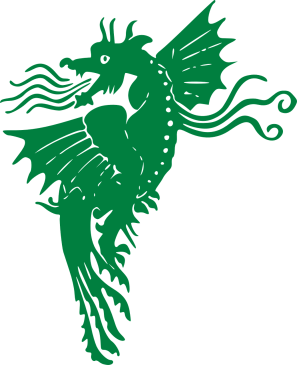 Have a go at constructing a metaphor based on your character below. The dragon’s wings were kites.Now a simileThe dragon’s wings were like kites.A metaphor is a direct comparison, whereas a simile relies on ‘like’ and ‘as’.The forest was alive with noise…The sound of footsteps approached…Someone bumped into…Rustling leaves woke…